Publicado en Granollers el 25/05/2023 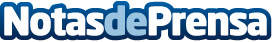 La empresa Zona Palets estrena sitio web con las ayudas del Kit digitalLa compañía, especializada en la fabricación, reparación, recuperación y reciclaje de palets de madera, estrena nueva página web gracias a las ayudas de los fondos Next GenerationDatos de contacto:Carlos937685249Nota de prensa publicada en: https://www.notasdeprensa.es/la-empresa-zona-palets-estrena-sitio-web-con Categorias: Marketing Cataluña Logística E-Commerce Servicios Técnicos Otros Servicios Digital http://www.notasdeprensa.es